1) Création de réseaux 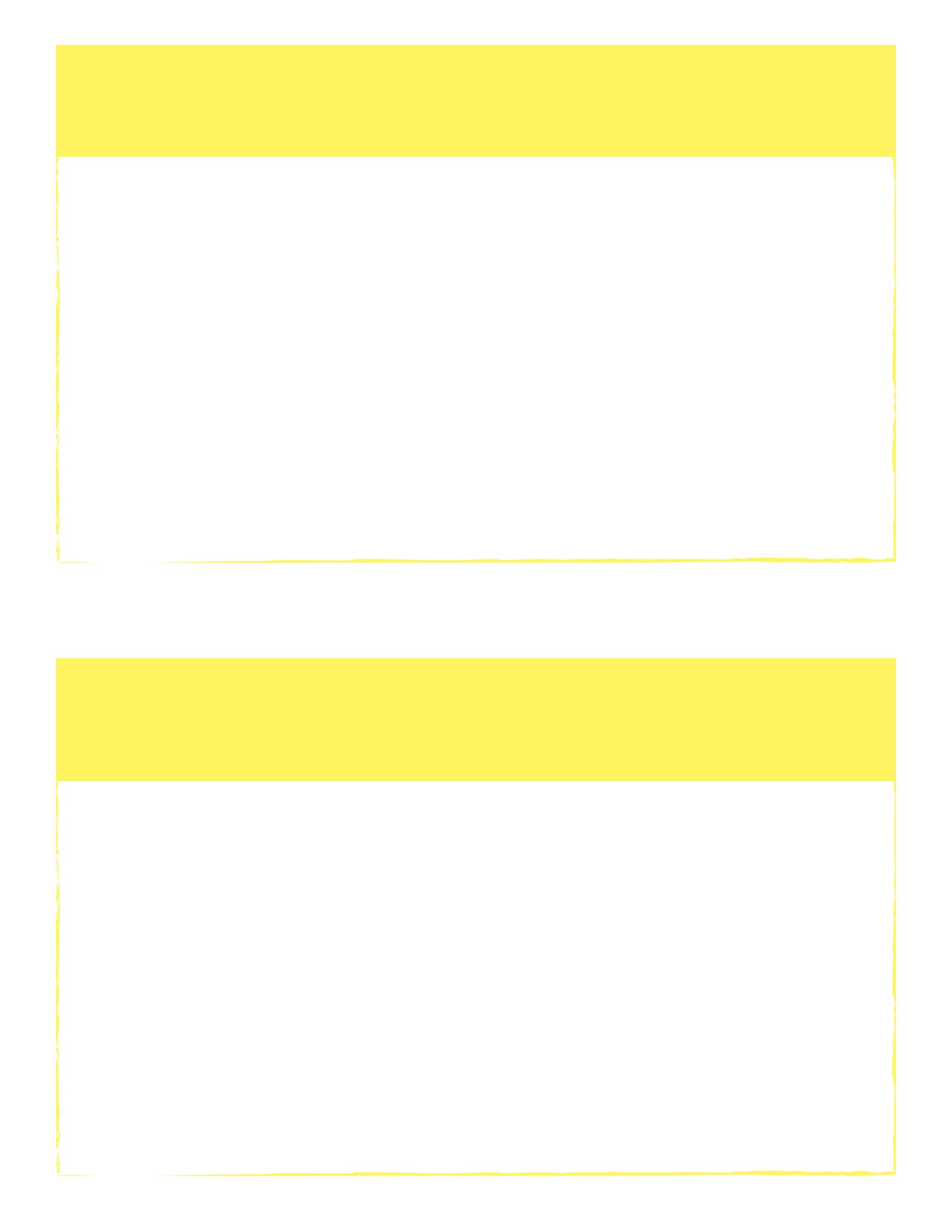 Mise en relation en continue d’acteurs sociaux et d’entités non humaines (connaissances, rapports, politiques, technologies, financements) et leur mise en action dans des projets collectifs.Quand :Contexte :Retombée :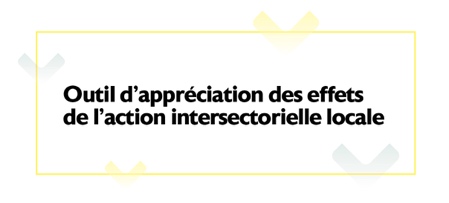 1) Création de réseaux Mise en relation en continue d’acteurs sociaux et d’entités non humaines (connaissances, rapports, politiques, technologies, financements) et leur mise en action dans des projets collectifs.Quand :Contexte :Retombée :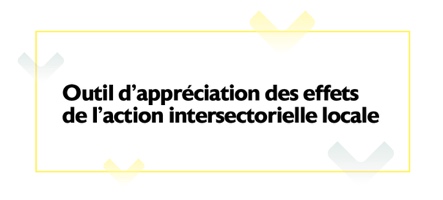 2) Adoption de structures et de règles 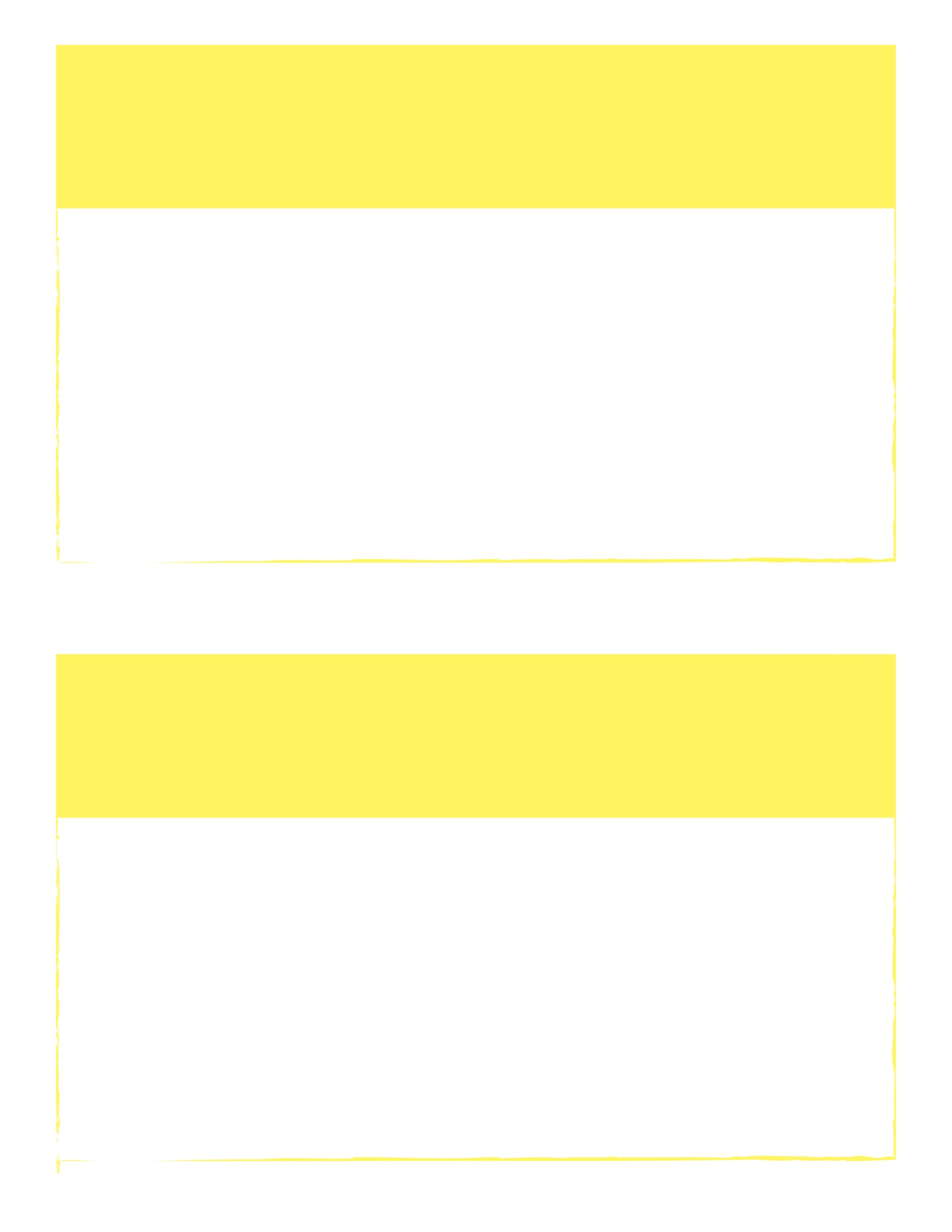 de gouvernance en réseauModes de fonctionnement collectif adoptés et appliqués par un réseau pour réguler la participation, le processus décisionnel, et la coordination des activités des projets.Quand :Contexte :Retombée :2) Adoption de structures et de règles de gouvernance en réseauModes de fonctionnement collectif adoptés et appliqués par un réseau pour réguler la participation, le processus décisionnel, et la coordination des activités des projets.Quand :Contexte :Retombée :3) Traitement des controverses
Identification et élaboration de solutions devant les controverses qui empêchent les acteurs de coopérer et l’action de progresser.Quand :Contexte :Retombée :3) Traitement des controverses
Identification et élaboration de solutions devant les controverses qui empêchent les acteurs de coopérer et l’action de progresser.Quand :Contexte :Retombée :